Ms. Guerro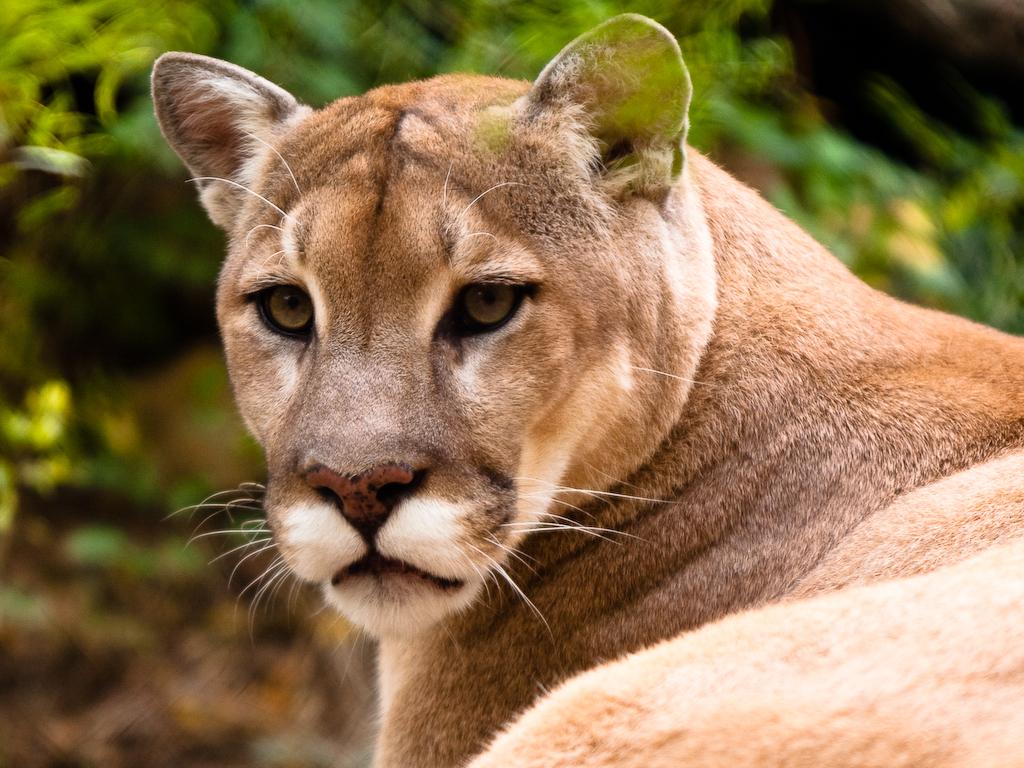 Spanish TeacherOur Lady of Perpetual Help School(610) 868 - 6570guerroc@olphbeth.org27 August 2018Dear Parents and Guardians,Welcome to an exciting school year here at Our Lady! I hope all of you had a wonderful time during the summer months and are ready to be back.  I definitely enjoyed my summer. The biggest highlight was celebrating, with my husband, family, and friends, our daughter’s first birthday! Though this is my first year as the Spanish teacher at OLPH, I am an alumni of this fantastic school and I am truly excited to be back!Participation is key when learning another language and students will have various ways to acquire knowledge during each class. We will have oral assessments, written tests, projects, and daily technological interaction to make learning a foreign language fun. My teacher website on School Notes will be updated regularly so you may see what the students are working on and assignments that may be due.The expectations for the students during their Spanish class are to respect one another and their teacher, to be prepared to learn, to ask questions, and most importantly to do their best.It is also very important for us to have open communication, please feel free to contact me throughout the school year with any questions or concerns you may have. I want to partner with you in order to best support your “Cougar”. Please sign and date this letter to acknowledge you have reviewed it and are aware of the Spanish expectations for the year. I will check for signatures next class period and return to you for your records. I look forward to teaching your student and working with you to make this an awesome year of learning!Sincerely,Parent/Guardian Signature & Date _____________________________________________